Application for an Appeal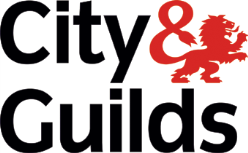 This is to be submitted to City & Guilds within 20 working days of notification of the decision.Type of decision you would like to appealCity & Guilds will invoice your centre on receipt of this application.  If the appeal finds that appropriate processes, procedures or policy were not followed, the fee will be refunded. See City & Guilds Enquiries and Appeals – the process and how to apply for current fees. DeclarationI agree to pay the invoice on behalf of the centre.  Reasons for the appeal Please give clear reasons why you consider City & Guilds did not follow the due process. Your explanation must include: Clear statements identifying the specific decisions that you wish to appeal againstA clear and full account of your reasons for disagreeing with each of the above decisions	You may attach additional documents to support you applicationcentre approvalqualification (approval risk) statusqualification approvalaccess arrangements / special considerationmalpracticemoderationReference number from City & Guilds (if applicable)Date you were notified of the decision by City & Guilds (dd/mm/yy)Centre nameCentre numberNamePositionDate Telephone numberEmail address